关于公布2019年邵阳市行政审批服务局公开招聘临聘人员面试成绩排名的通知根据《邵阳市行政审批服务局临聘人员招聘简章》要求，于2019年7月26日在邵阳市人力资源和社会保障局网（http://http://rsj.shaoyang.gov.cn/）发布了公开招聘信息，于7月27-31日进行了现场报名、资格审查，8月2日进行面试，现将面试排名成绩名单予以公布（见附件）。面试人员按应聘同一岗位成绩从高分到低分按岗位招聘计划数1:2的比例等额确定。现将拟复试人员名单予以公布（名单附后）。复试人员凭身份证原件参加复试，复试时间；8月8日上午9：30，地点：市行政审批服务局二楼会议室，联系人：李芸云，联系电话：13973905088。请各位拟复试人员务必保持通讯畅通，以便及时联系。        湖南华南人力资源开发有限公司   2019年8月6日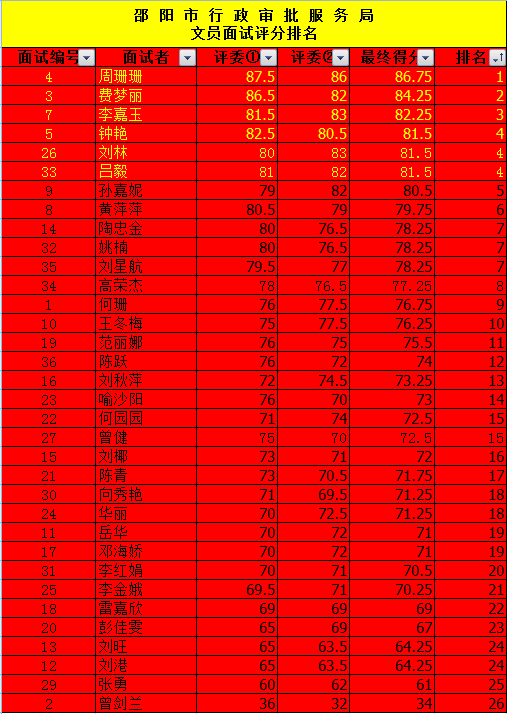 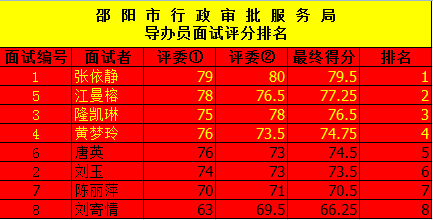 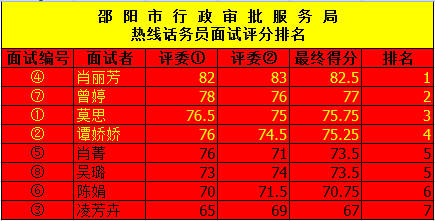 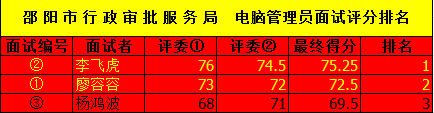 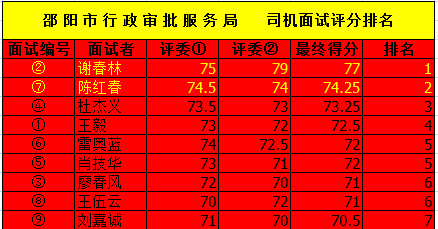 附：2019年邵阳市行政审批服务局临聘人员复试名单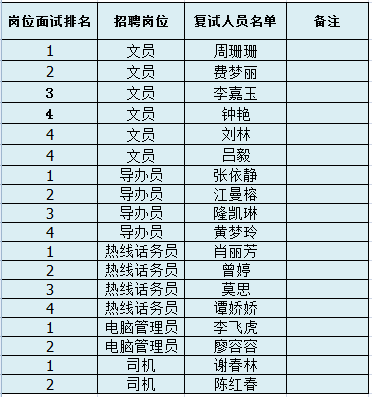 